الفصل الرابع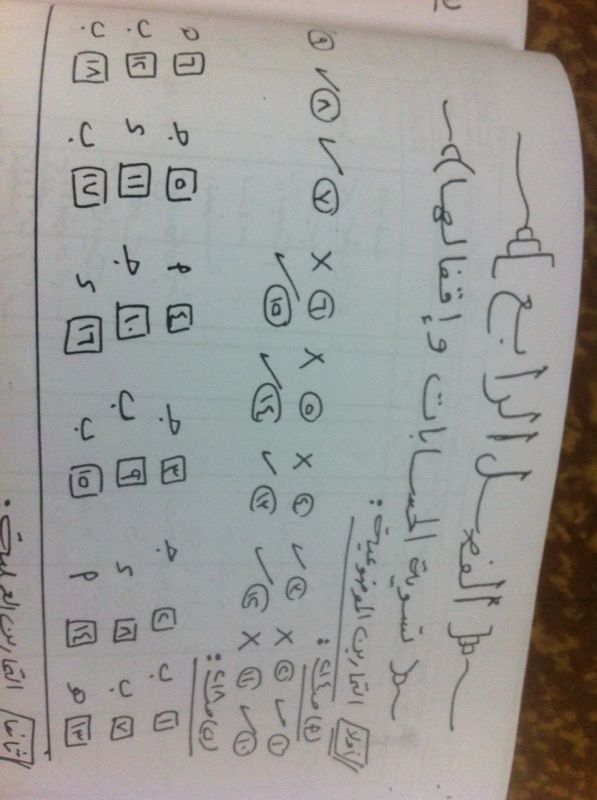 الفصل الخامس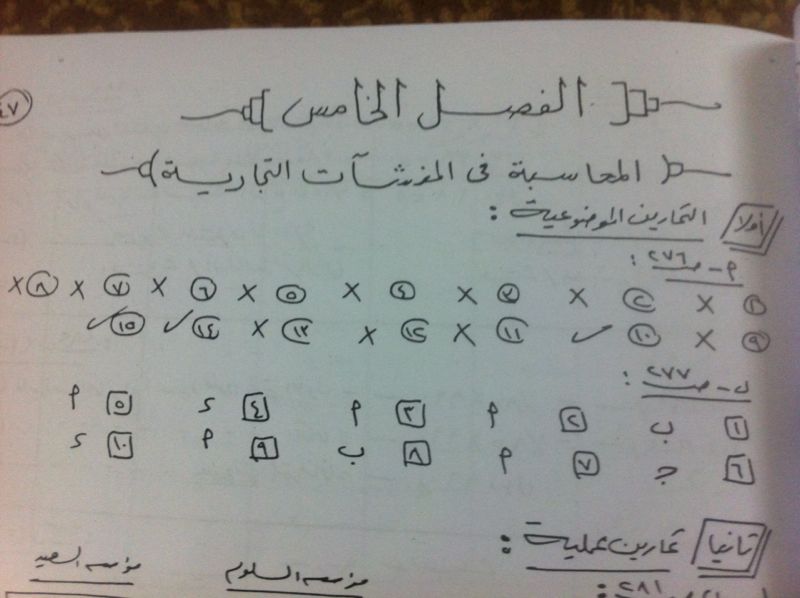 